14 ноября 2022 год07.11.2022 года в нашей школе прошел очередной цикл "Разговоров о важном" на тему: "Мы разные, мы вместе". Цель занятия  –  формирование у обучающихся представления о важности сохранения и развития культурного наследия и языкового разнообразия многонационального народа Российской Федерации, чувства гордости за культуру нашей страны.Наша страна является не только крупнейшей державой мира. Российская Федерация – одно из самых многонациональных государств. Народы нашей страны объединяет духовно-нравственные ценности: человеколюбие и справедливость, честь и совесть, воля и вера в добро, стремление к исполнению нравственного долга перед самим собой, своей семьёй и своим Отечеством.Сегодня на уроке «Разговор о важном» говорили о роли языка и культуры в жизни народов нашей многонациональной страны.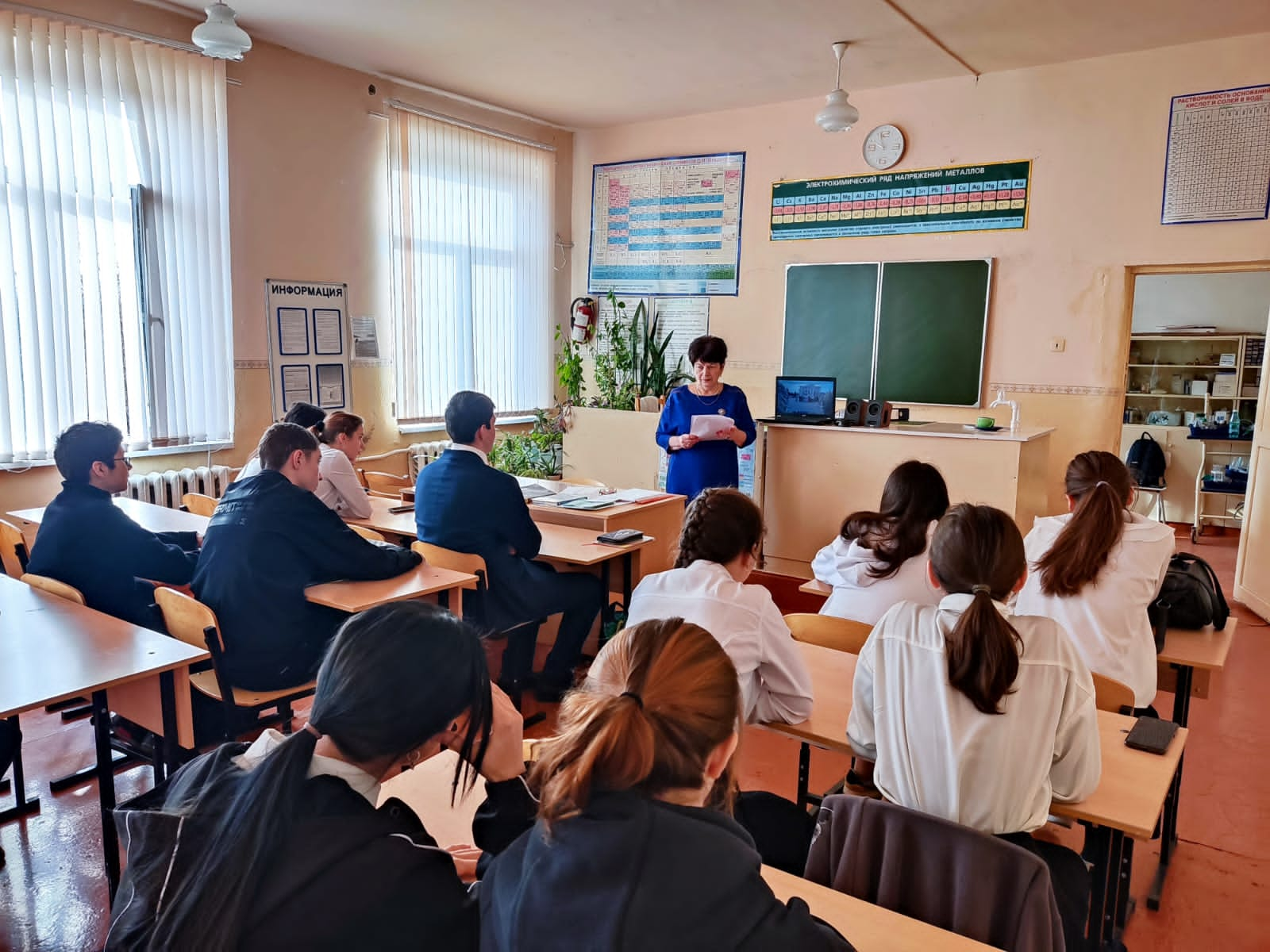 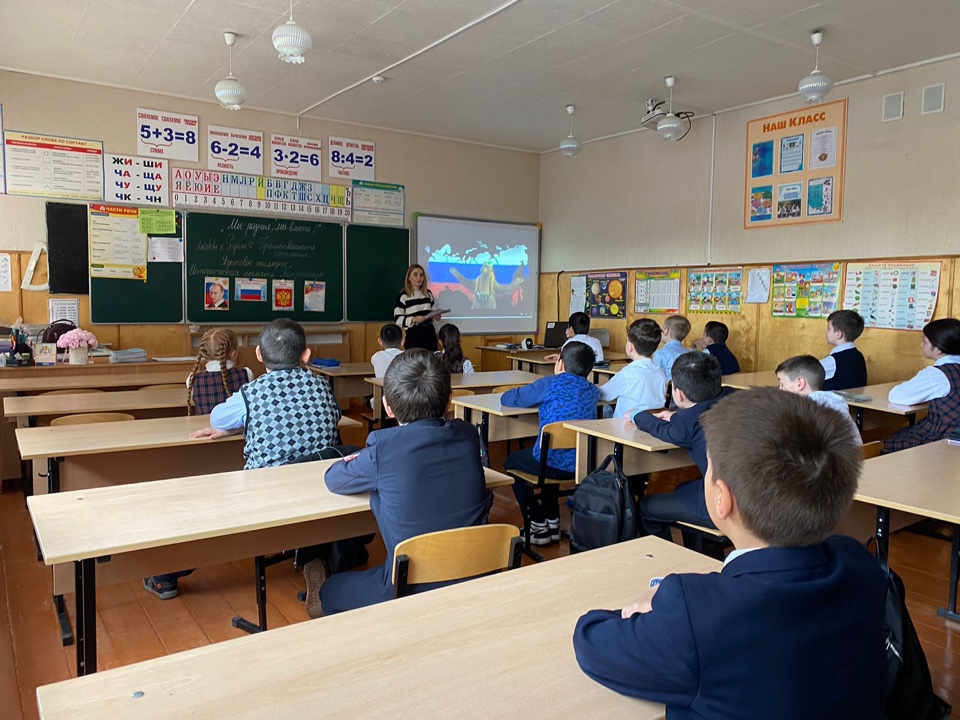 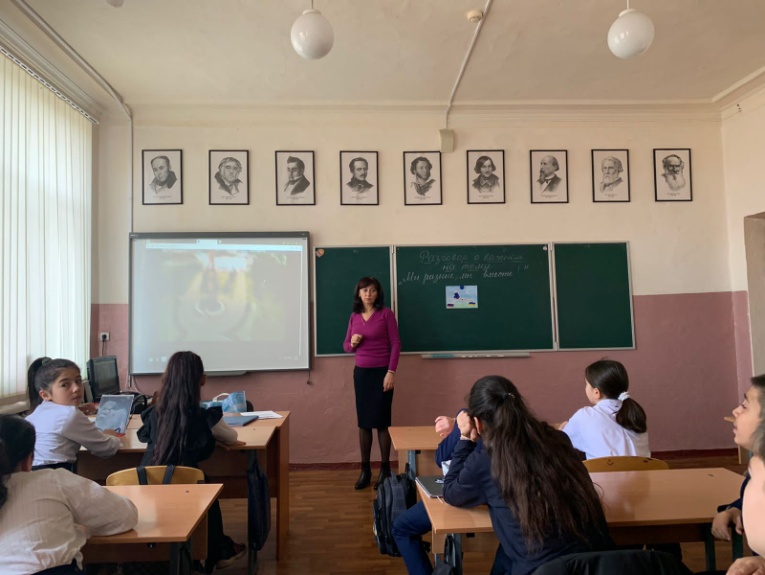 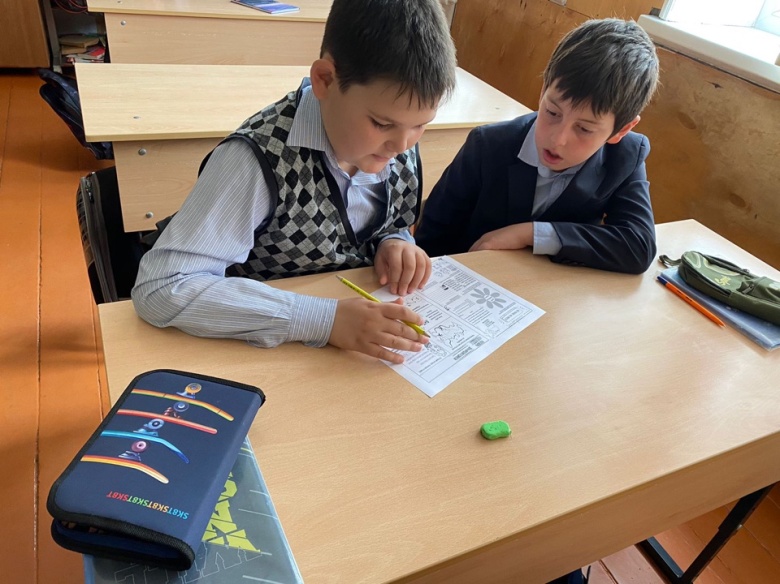 